Quiz Section 4-1/4-2/4-3Must see picture and all process for the first #3 problem…Don’t forget it has 4 answers(read it carefully)!!!Must show all work to the first #4 problem….I should see 3 distance formula equations and a classification answer!!!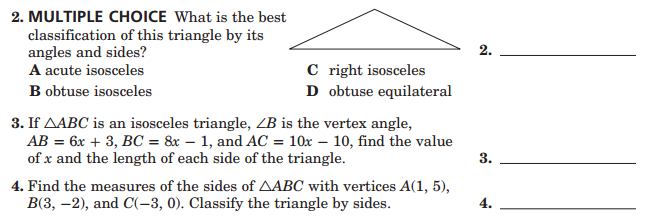 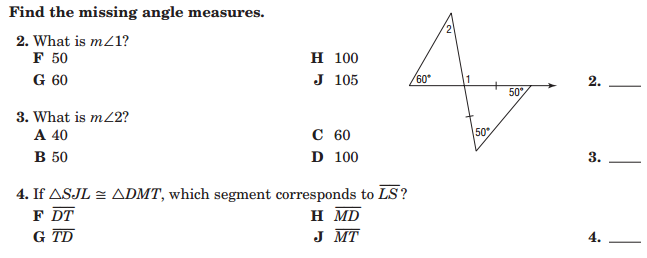 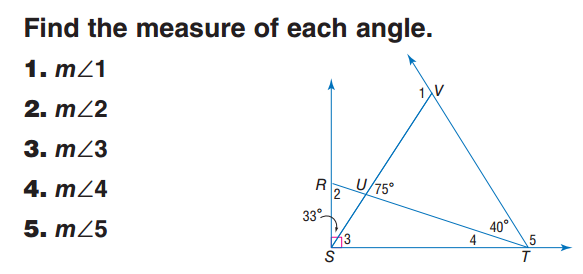 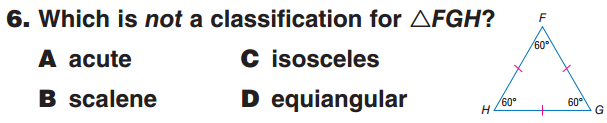 